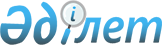 О внесении изменений и дополнений в постановление Правительства Республики Казахстан от 6 января 2006 года N 17Постановление Правительства Республики Казахстан от 9 июня 2008 года N 550

      Правительство Республики Казахстан  ПОСТАНОВЛЯЕТ: 

      1. Внести в  постановление  Правительства Республики Казахстан от 6 января 2006 года N 17 "Об утверждении Программы реабилитации инвалидов на 2006-2008 годы" (САПП Республики Казахстан, 2006 г., N 2, ст. 13) следующие изменения и дополнения: 

      в  Программе  реабилитации инвалидов на 2006-2008 годы, утвержденной указанным постановлением: 

      в  Паспорте  и разделе 4 "Необходимые ресурсы и источники финансирования": 

      цифры "25345,5" заменить цифрами "27069,5"; 

      цифры "7043,2" заменить цифрами "7043,1"; 

      цифры "10985,9" заменить цифрами "12709,9"; 

      цифры "8166" заменить цифрами "5874,1"; 

      цифры "4567,8" заменить цифрами "2275,9"; 

      цифры "17179,5" заменить цифрами "21195,4"; 

      цифры "6418,1" заменить цифрами "10434"; 

      в  разделе 6  "План мероприятий по реализации Программы реабилитации инвалидов на 2006-2008 годы": 

      в графе 6: 

      в строке, порядковый номер 12, цифры "31,5" заменить цифрами "24,0"; 

      в строке, порядковый номер 13, цифры "103,2" заменить цифрами "132,4"; 

      в строке, порядковый номер 14, цифры "390,0" заменить цифрами "407,6"; 

      в строке, порядковый номер 15, цифры "696,1" заменить цифрами "843,1"; 

      в строке, порядковый номер 16, цифры "1159,0" заменить цифрами "1154,7"; 

      в строке, порядковый номер 17: 

      цифры "261,4" заменить цифрами "565,4"; 

      графу 7 изложить в следующей редакции: "Республиканский бюджет (2006-2007 годы), местные бюджеты (с 2008 года)"; 

      в строке, порядковый номер 18: 

      в графе 6 цифры "93,9" заменить цифрами "125,2"; 

      графу 7 изложить в следующей редакции: "Республиканский бюджет (2006-2007 годы), местные бюджеты (с 2008 года)"; 

      в графе 6: 

      в строке, порядковый номер 20, цифры "6,3" заменить цифрами "16,3"; 

      в строке, порядковой номер 21, цифры "1,0" заменить цифрами "1,9"; 

      в строке, порядковый номер 22, цифры "19,3" заменить цифрами "22,0"; 

      в строке, порядковый номер 23, цифры "30,9" заменить цифрами "48,4"; 

      в строке, порядковый номер 24, цифры "17,6" заменить цифрами "15,8"; 

      в строке, порядковый номер 25, цифры "13,3" заменить цифрами "8,6"; 

      в строке, порядковый номер 26, цифры "14,7" заменить цифрами "13,2"; 

      в строке, порядковый номер 27, цифры "20,2" заменить цифрами "19,2"; 

      в строке, порядковый номер 28: 

      цифры "195,2" заменить цифрами "243,6"; 

      цифры "137,3" заменить цифрами "370,1"; 

      цифры "139,9" заменить цифрами "319,7"; 

      в строке, порядковый номер 29, цифры "375,7" заменить цифрами "337,5"; 

      в строке, порядковый номер 35, цифры "11,5" заменить цифрами "19,1"; 

      в строке, порядковый номер 38, цифры "128,5" заменить цифрами "50"; 

      в строке, порядковый номер 39, цифры "3037,3" заменить цифрами "1464,4"; 

      дополнить строкой, порядковым номером 39-1 следующего содержания: 

"                                                                   "; 

      в графе 6: 

      в строке, порядковый номер 40: 

      цифры "1128,4" заменить цифрами "2579,6"; 

      цифры "412,2" заменить цифрами "1254,0"; 

      в строке, порядковый номер 41, цифры "730,8" заменить цифрами "595,7"; 

      в строке, порядковый номер 41-1, цифры "224,1" заменить цифрами "188,0"; 

      в строке, порядковый номер 42, цифры "112,3" заменить цифрами "144,9"; 

      в строке, порядковый номер 43, цифры "522,4" заменить цифрами "539,0"; 

      в строке, порядковый номер 46, цифры "11,4" заменить цифрами "15,5"; 

      в строке, порядковый номер 47, цифры "241,8" заменить цифрами "207,6"; 

      в строке, порядковый номер 48, цифры "96,0" заменить цифрами "86,0"; 

      в строке, порядковый номер 49: 

      цифры "191,5" заменить цифрами "644,3"; 

      графу 7 изложить в следующей редакции: "Республиканский бюджет (2006-2007 годы), местные бюджеты (с 2008 года)"; 

      в графе 6: 

      в строке, порядковый номер 53, цифры "32,0" заменить цифрами "61,3"; 

      в строке, порядковый номер 56, цифры "63,1" заменить цифрами "26,2"; 

      в строке, порядковый номер 57, цифры "251,6" заменить цифрами "77,3"; 

      в строке, порядковый номер 58, цифры "11,2" заменить цифрами "3,8"; 

      в строке, порядковый номер 59, цифры "37,7" заменить цифрами "31,7"; 

      в строке, порядковый номер 61, цифры "5,0" заменить цифрами "17,1"; 

      в строке, порядковый номер 63, цифры "12,8" заменить цифрами "22,8"; 

      в строке, порядковый номер 69, цифры "7,4" заменить цифрами "2,5"; 

      в Итоге затрат: 

      цифры "25345,5" заменить цифрами "27069,5"; 

      цифры "7043,2" заменить цифрами "7043,1"; 

      цифры "10985,9" заменить цифрами "12709,9"; 

      цифры "8166" заменить цифрами "5874,1"; 

      цифры "4567,8" заменить цифрами "2275,9"; 

      цифры "17179,5" заменить цифрами "21195,4"; 

      цифры "6418,1" заменить цифрами "10434"; 

      2. Настоящее постановление вводится в действие со дня подписания.        Премьер-Министр 

      Республики Казахстан                       К. Масимов 
					© 2012. РГП на ПХВ «Институт законодательства и правовой информации Республики Казахстан» Министерства юстиции Республики Казахстан
				39-1 Внести на 

рассмотрение 

Республикан- 

ской бюджетной 

комиссии 

инвестиционное 

предложение по 

разработке ТЭО 

строительства 

республикан- 

ского центра 

медико- 

социальной 

экспертизы и 

реабилитации 

инвалидов в 

городе Астане Информа- 

ция в 

Прави- 

тельство 

Респуб- 

лики 

Казах- 

стан МТСЗН 25 

февраля 

2009 

года 2008 

год - 

78,8 Республи- 

канский 

бюджет 